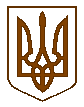 УКРАЇНАБілокриницька   сільська   радаРівненського   району    Рівненської    областіВ И К О Н А В Ч И Й       К О М І Т Е Т  РІШЕННЯвід  16  травня  2019  року                                                                           № 73                                            Про дозвіл на газифікаціюжитлового будинку	Розглянувши  заяву гр. Солтис Ірини Вікторівни  про дозвіл на газифікацію житлового будинку в с. Біла Криниця по вул. Рівненська, 47-А, Рівненського району, Рівненської області, керуючись ст. 30 Закону України «Про місце самоврядування в Україні», виконавчий комітет Білокриницької сільської радиВ И Р І Ш И В :Дати дозвіл на газифікацію житлового  будинку   гр. Солтис І.В.  в  с. Біла Криниця по вул. Рівненська, 47-А, Рівненського району, Рівненської області.Зобов’язати гр. Солтис І.В.  виготовити відповідну проектну документацію та погодити її згідно чинного законодавства.Після будівництва газопроводів передати їх безкоштовно на баланс ПАТ «Рівнегаз Збут».Сільський голова                                                                                      Т. Гончарук